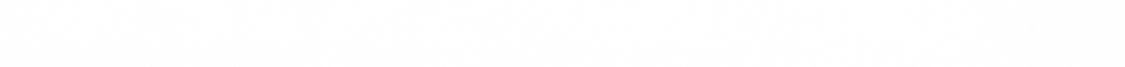 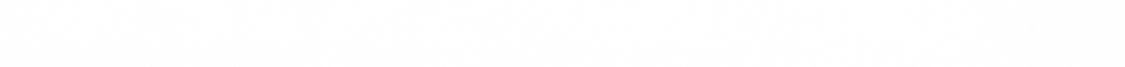 SundayMondayTuesdayWednesdayThursdayFridaySaturdayGoal: _______MR:________PI:_________1Goal:_______MR:________PI:_________234Goal:_______MR:________PI:_________5Goal:_______MR:________PI:_________6Goal:_______MR:________PI:_________7Goal:_______MR:________PI:_________8Goal:_______MR:________PI:_________91011Goal:_______MR:________PI:_________12Goal:_______MR:________PI:_________13Goal:_______MR:________PI:_________14Goal:_______MR:________PI:_________15Goal:_______MR:________PI:_________161718Goal:_______MR:________PI:_________19Goal:_______MR:________PI:_________20Goal:_______MR:________PI:_________21Goal:_______MR:________PI:_________22Goal:_______MR:________PI:_________232425Goal:_______MR:________PI:_________26Goal:_______MR:________PI:_________27Goal:_______MR:________PI:_________28Goal:_______MR:________PI:_________29Goal:_______MR:________PI:_________30September2016Notes:MR: Minutes ReadPI: Parent Initials 